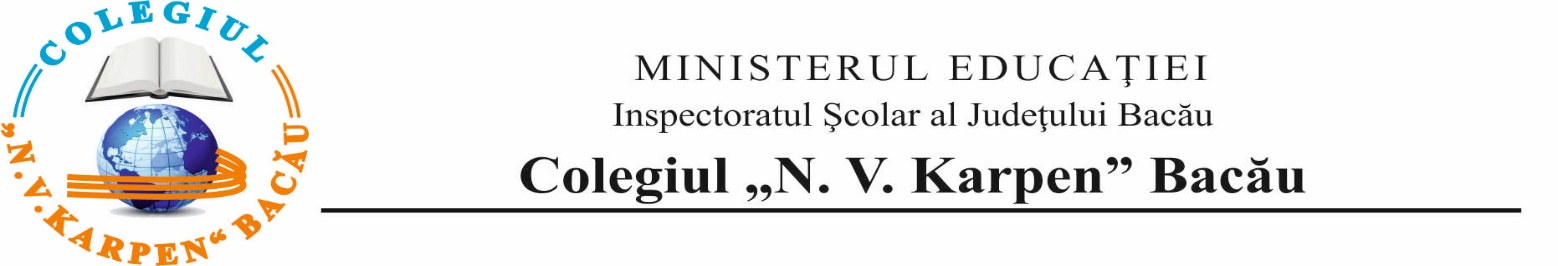 PROGRAMAREA/PLANIFICAREA SERVICIULUI CADRELOR DIDACTICE PE ȘCOALĂNOIEMBRIE 2022Avizat director adjunct,Prof. CRAIU DIANA* Eventualele modificări se fac cu  acordul directorului adjunct CRAIU DIANA și se trec in rubrica SCHIMBURI!!!** POARTĂ-POD= ZONA INTRARE ÎNVĂȚĂMÂNT PRIMARDATADATACORP AparterCORP AEt.1 + Et.2CORP BPOARTĂ+corp HFOIȘOR+SALĂ SPORT+TEREN TENIS+CANTINĂ+CORP C +POARTĂ-POD **SCHIMBURI*Ma01.11DODIȚĂ A.BUTUC D.IUREA D.TUFESCU C.HILOHE A.TĂNĂSELEA A.Mi02.11GURLUI A.BĂLAN O.BUDALĂ M.ILCOȘ GHE.POPA VIRGILARON A.Joi03.11MORARU M.CENUȘE L.FRIGURĂ E.DOLGOȘ A.M.TURCU M.MOJZI M.V04.11LĂCĂTUȘU R.TAMBA V.MOISĂ G.ARDEI M.BORZA Ș.PLĂCINTĂ T.L07.11COȘESCU A.TIRIȘCĂ A.MAZĂRE A.M.BERTEA I.POPA GABRIELAFRUNZĂ A.Ma08.11DIMITRIU D.BUJOR G.MARTIN O.SĂVUC C.CUCU PAULCREANGĂ I.Mi09.11FLOREA G.GHERGHIȘAN M.ENEA M.TĂMI A.VRÎNCEANU G.TUFĂ C.Joi10.11MĂGIRESCU C.NECHITOI D.BERTEA D.DORNEANU D.CUCU E.VATRĂ V.V11.11BANDRABURU F.VASILOAIA M.RADU C.FRIGIOIU D.COȘERARU V.IORDACHE C.L14.11BALINT S.PLEȘCĂU I.AIOANEI D.TRIȘCAȘ D.ARSÎNE I.HAGIMĂ A.Ma15.11DODIȚĂ A.BUTUC D.IUREA D.TUFESCU C.HILOHE A.TĂNĂSELEA A.Mi16.11GURLUI A.BĂLAN O.BUDALĂ M.ILCOȘ GHE.POPA VIRGILARON A.Joi17.11DOLGOȘ A.MMORARU M.AHOLTOAE A.FRIGURĂ E.CENUȘE L.ISMANĂ C.V18.11HACIGHEANU G.LĂCĂTUȘU R.BERECZKI I.TAMBA V.ARDEI M.BORZA Ș.L21.11PARASCHIV A.COȘESCU A.TIRIȘCĂ A.ANGHEL B.BERTEA I.MAZĂRE A.M.Ma22.11SĂVUC C.DIMITRIU D.BUJOR G.CREANGĂ I.MARTIN O.CUCU PAULMi23.11TĂMI A.ENEA M.VRÎNCEANU G.GHERGHIȘAN M.TUFĂ C.MOJZI M.Joi24.11NECHITOI D.MĂGIRESCU C.BERTEA D.VATRĂ V.DORNEANU D.CUCU E.V25.11BANDRABURU F.VASILOAIA M.RADU C.IORDACHE C.FRIGIOIU D.COȘERARU V.L28.11BALINT S.PLEȘCĂU I.AIOANEI D.TRIȘCAȘ D.ARSÎNE I.HAGIMĂ A.Ma29.11ISMANĂ C.AHOLTOAE A.POPA GABRIELAMOISĂ G.PLĂCINTĂ T.FRUNZĂ A.Mi30.11ZI LIBERĂ – SF. ANDREIZI LIBERĂ – SF. ANDREIZI LIBERĂ – SF. ANDREIZI LIBERĂ – SF. ANDREIZI LIBERĂ – SF. ANDREIZI LIBERĂ – SF. ANDREIZI LIBERĂ – SF. ANDREI